Fiche de thèse (Version 1.0)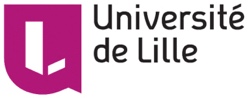 Titre de la thèseLe titre doit clairement faire comprendre la question de recherche et la méthode choisie, selon la grille du plan de rédaction retenue (max. 30 mots)Titre court ou acronymeCe titre court est celui qui désigne la thèse dans le langage courant (max. 7 mots)Auteur de la thèseDirecteur de thèseDans les cases suivantes vous devez insérer le texte de votre fiche de thèse. Toutes les sections doivent être complétées, en insérant entre crochets les références citées plus bas (max 300 mots)Contexte (background)Cette première section de texte doit faire la synthèse de l’exploration de votre champ de recherche, pour en définir le cadre, l’état des connaissances, les principales publications, et pour aboutir à la justification de la pertinence de votre question de recherche. C’est principalement cette partie de votre fiche qui doit se référencer à la littérature que vous avez exploitéeQuestion de rechercheDans cette seconde section, vous devez exposer votre question de recherche sous forme interrogative ou affirmative. La question de recherche doit exposer au moins l’objet de votre étude, la population dans laquelle vous réaliserez votre étude et la durée du recueil de données. La question de recherche doit se situer dans le domaine de la spécialité médecine générale/soins premiersMéthodeDans cette section vous devez décrire la méthode expérimentale que vous allez utiliser pour répondre à votre question de recherche. De cette méthode dépendront le plan et la grille d’évaluation de votre thèseButDans cette dernière section, vous devez indiquer à qui profiteront les résultats de votre étude : aux patients ? à la spécialité Médecine Générale / Soins premiers ? à l’élaboration d’une nouvelle étude dans le cadre de la spécialité ? à d’autres corps sociaux ?Fin de la zone de texte de 300 motsMots clésDans ce cadre, indiquez 3 à 5 mots-clés du MeSH caractérisant votre étudeGrille des critères de qualité méthodologique et de rédaction retenue (nom)Suivre le lienRéférencesDans cette section, citer au format Vancouver, 3 à 5 références que vous avez utilisées pour rédiger votre fiche. Vous pouvez vous aider d’un outil bibliographique comme ZoteroMerci, vous avez rempli votre fiche avec succès.Vous devez l’éditer au format PDF et la placer dans votre portfolio au sein du dossier « 07 – Thèse ».Vous serez averti(e) dès acceptation par le DMG ; votre fiche sera alors transférée au Collège.